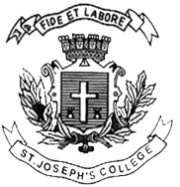 ST. JOSEPH’S COLLEGE (AUTONOMOUS), BENGALURU-27M.A. ECONOMICS - II SEMESTER SEMESTER EXAMINATION - APRIL 2018EC: 8117 – Statistical Methods for EconomistsTime: 2½ Hours 	                                                                                  Max Marks: 70This question paper has TWO printed pages and THREE partsPART A                Answer any TEN of the following			2 X 10 = 20Define central tendency and dispersionDifferentiate between univariate and bivariate data  with an exampleGive classical definition of probability.Define random variable and explain the types of random variables with an example for each. 	Define Bernoulli distribution with usual notations  What is point estimation? State desired qualities for a good estimator.Define ANOVA and mention its applications.Define the term random experiment.State additive and multiplicative law of probability.Differentiate between discrete and continuous probability distributions.Give two examples of each of the application of 	 i) Binomial distribution ii)   Poisson distribution.Derive the expression for mean square error.PART B            Answer any TWO of the following				10 x 2 = 20A) The amount allocated in the 12th five years plan in thousand crores of rupees is given below, represent data using split bar diagram							(4)Heads 	   	 Transport    Agriculture     Education       Irrigation	    IndustryCentral (govt)	     400		200		250		300	       50	State (govt) 	      50		150		300		250	      100B) Goals scored by two teams A and B in a football season were as follows:	     	(6)		Team A: 2, 1, 2, 1, 3, 0, 1, 2, 1, 2, 1, 1, 0, 0Team B  3, 3, 1, 1, 0, 2, 0, 1, 0, 0, 1, 0, Compare both teams using coefficient of variation and comment on the result. A)  A can hit a target 2 times with 6 shots, B can hit 3 times with 4 shots and C can hit                            2 times with 3 shots. If each of them shoot once at the target, what is the probability that               (i) all of them hit. 		      (ii) at least one of them hits.			(4)B) Following is the probability distribution of the random variable X:			(6)	Find    i) K 	ii) E(2X+3)	iii) Var(X) A) Explain the types of errors involved in testing of hypotheses with an example	(3)B) Differentiate between level of significance and type I error.				(2)EC-8117-C-18C) Explain test procedure for testing , where population mean and 0 = specified value of mean when sample size is small and variance unknown   (5)PART C  Answer any TWO of the following:					15 X 2= 30  A) Find correlation coefficient between age of husband (X) and age of wife (Y) from the following data:  										(4)B) Explain time series, cross sectional and panel data with an example for each	(3)C) Compute median from following data 							(3)Wages (00 Rs)	40-50	50-60	60-70	70-80	80-90	 No of employers:	  10	  15	  18	  21	  16	  A) Compute Fisher’s price index number from the following data.			(5)B) Define Normal Distribution and state any four characteristics of it.			(5)C) Explain t-test for significance of correlation coefficient 				(5)A) The joint probability distribution of X and Y is given by the following table  		(5)Find K	ii) Find marginal distributions of X and Y      iii) Find E(X) and E(Y)	    B) Three brands of batteries are under study. It is suspected that the life-time (in weeks) of three brands are different, hence five batteries of each brand are tested and following results are obtained. Apply one way ANOVA to test the effect of brand on life-time of batteries at α =5% 	critical value = 3.89 					(10)                                                                                                                                        EC-8117-A18X-3-1013P(X=x)6/k2/k1/k3/k2/kY6034405045X7538445544ItemBase yearBase yearCurrent yearCurrent yearItemPriceQuantityPriceQuantityA6.0010.006.4012.00B4.5020.005.5024.00C2.3015.004.0016.00D6.106.008.0010.00    XY1392     1/8 K1/1241/4 1/4 061/81/241/12Brand 1 122117758981Brand 2 5677114124131Brand 3 8484858788